ОТЧЁТо проведенных мероприятиях в МКОУ “Нижне-Убекинская ООШ, посвященных празднованию 350-летия со дня рождения Петра I»       В МКОУ «Нижне-Убекинская ООШ проводится большая работа по воспитанию любви к своей родине, формированию чувства гордости за историческое прошлое своей страны. Для этого учителя используют различные формы, методы, опираются на биографии выдающихся исторических личностей.       «Петр I – один из выдающихся исторических личностей, с именем которого связана целая эпоха, во время которой кардинально изменилась Россия, превратилась в европейское государство, с новым уровнем развития всех областей науки, образования, техники, сельского хозяйства. В связи с празднованием 350-летия со дня рождения  этого великого человека в школе с 16-21 сентября прошли открытые  уроки и  классные часы в 5-9 классах:«Великие имена России: Петр I»«Петр I и его реформы – урок истории»«Когда Петр I был маленьким: час любознательного читателя»«Великий Петр I – историческая игра»«А Петр Великий, который один есть целая всемирная история!»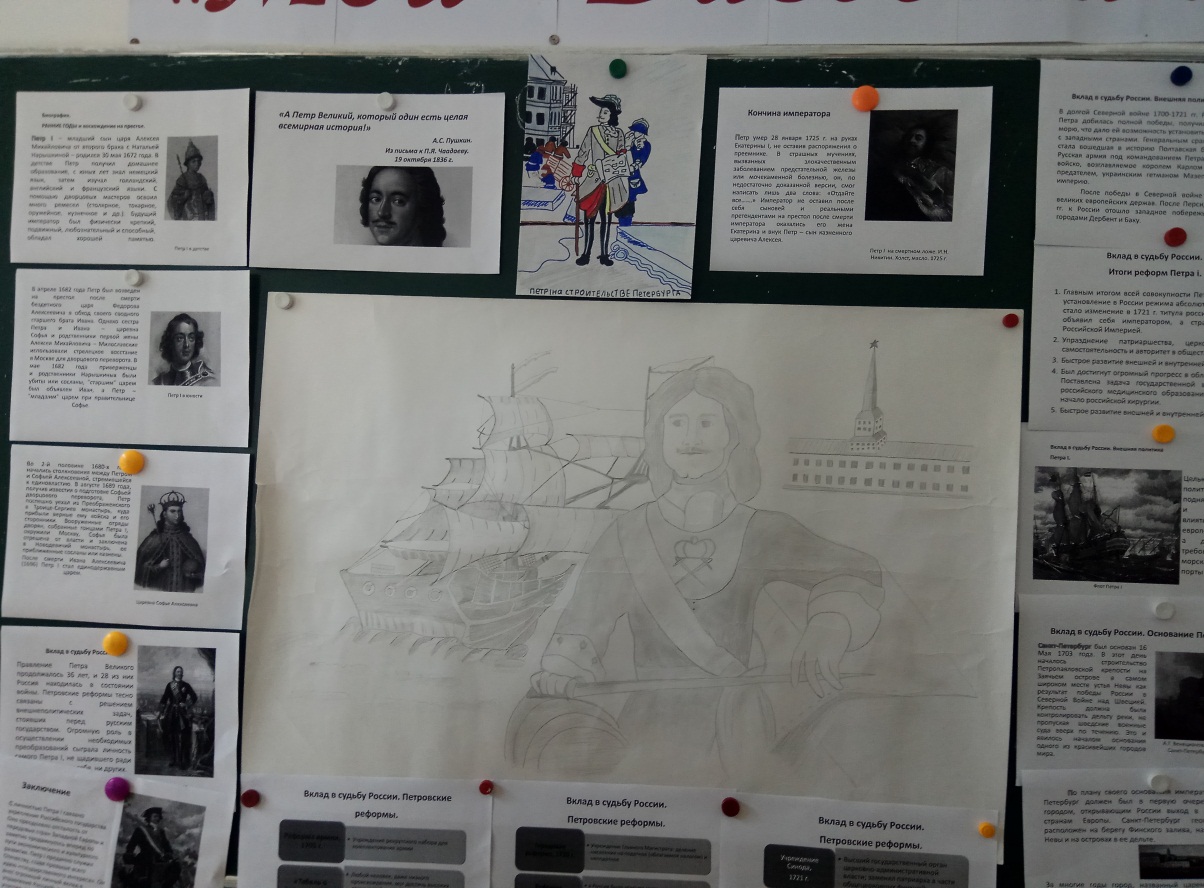 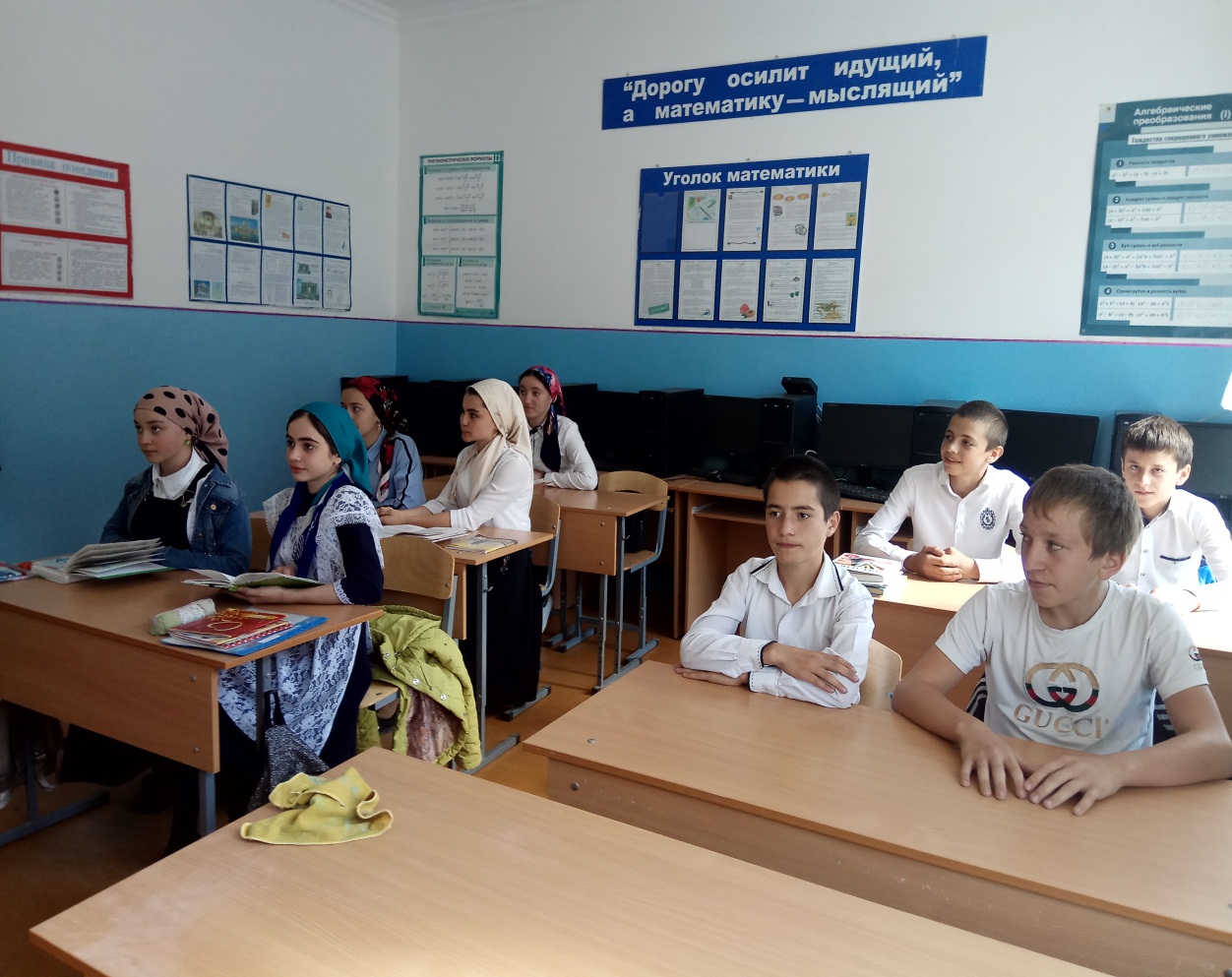 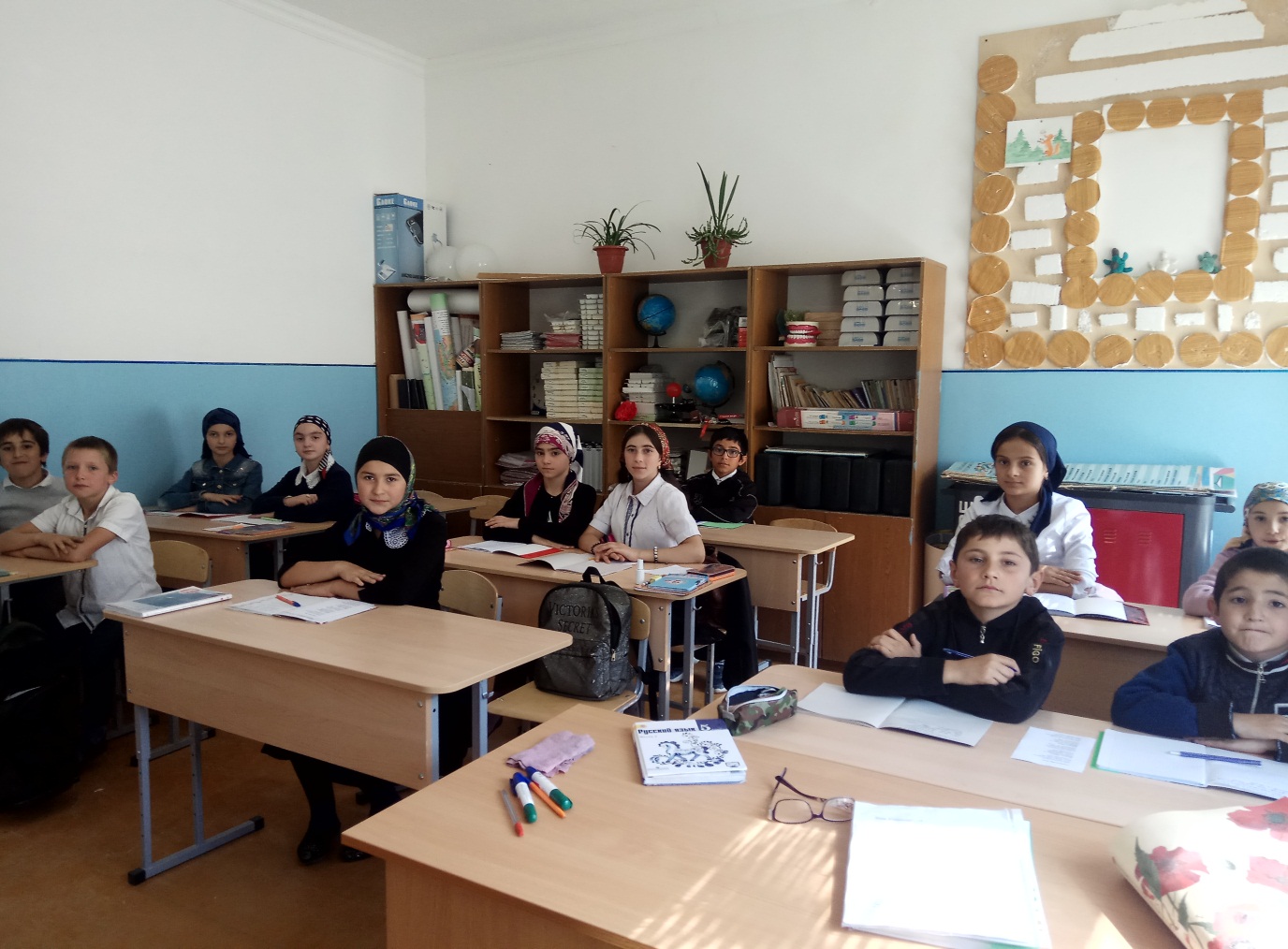 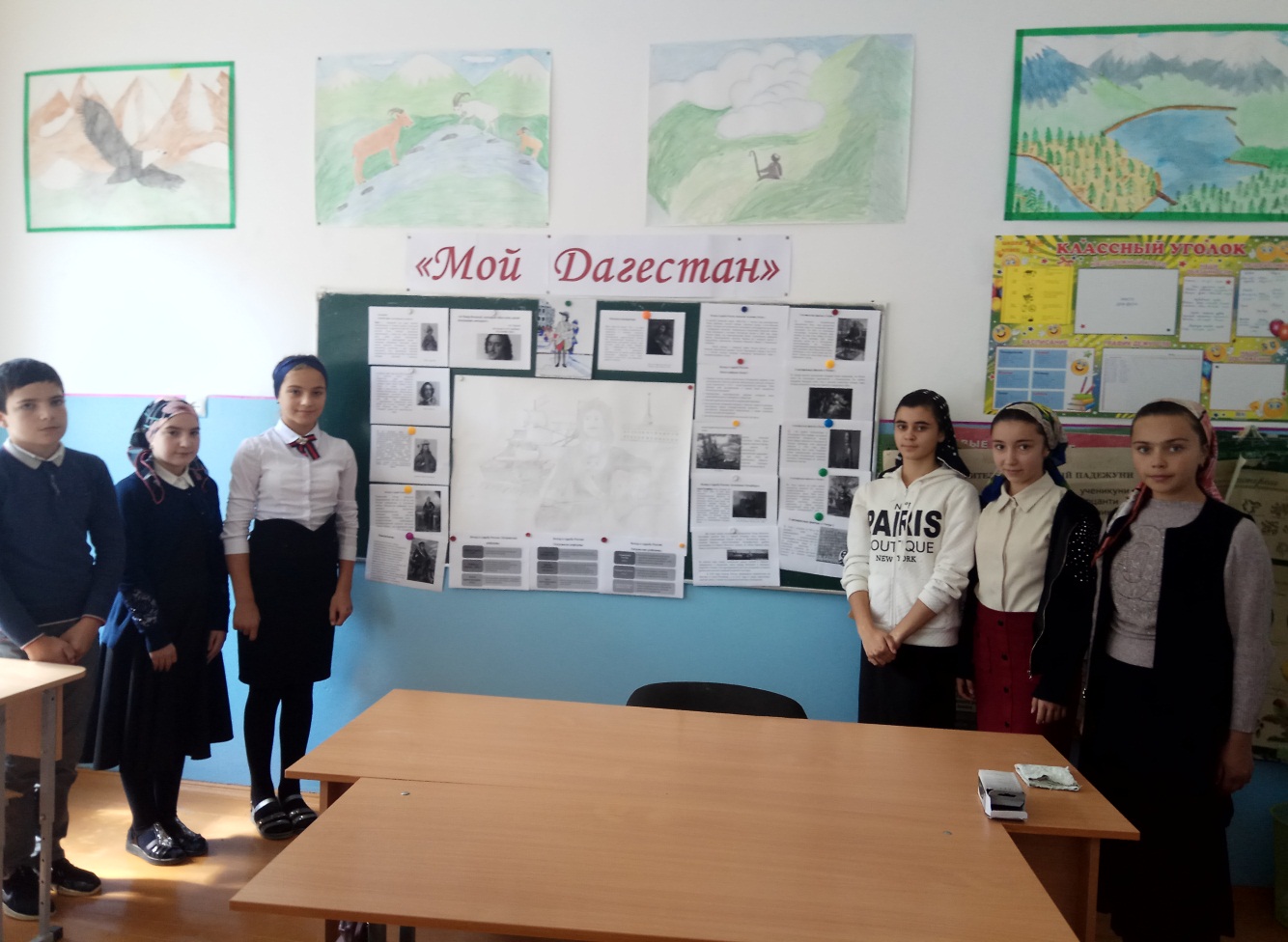 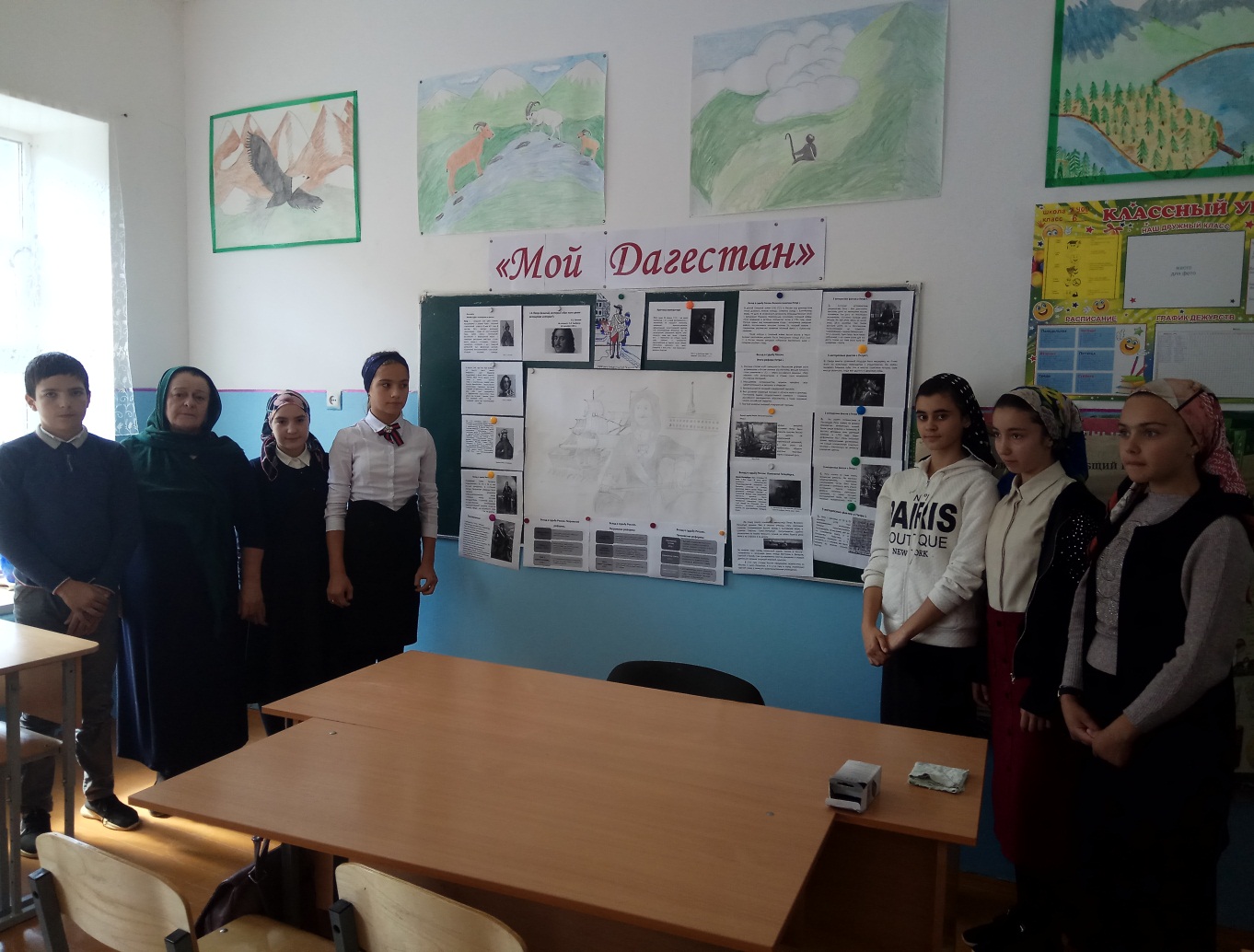 Зам/директора по УВР ____________ / Магомедова С.А./Муниципальный округ (район)Приняли участиеПриняли участиеПриняли участиеПриглашенные гостиМуниципальный округ (район)Количество ООКоличество педагоговКоличество учащихсяПриглашенные гостиЛевашинский район МКОУ «Нижне-Убекинская ООШ»1540-